ПРАВИТЕЛЬСТВО МАГАДАНСКОЙ ОБЛАСТИПОСТАНОВЛЕНИЕот 27 апреля 2017 г. N 374-ппОБ УТВЕРЖДЕНИИ ФОРМЫ И ПОРЯДКА ВЕДЕНИЯ ВЕДОМСТВЕННОГОРЕЕСТРА НЕДОБРОСОВЕСТНЫХ СОЦИАЛЬНО ОРИЕНТИРОВАННЫХНЕКОММЕРЧЕСКИХ ОРГАНИЗАЦИЙ - ПОЛУЧАТЕЛЕЙ СУБСИДИЙИЗ ОБЛАСТНОГО БЮДЖЕТАПравительство Магаданской области постановляет:1. Утвердить форму ведомственного реестра недобросовестных социально ориентированных некоммерческих организаций - получателей субсидий из областного бюджета согласно приложению N 1 к настоящему постановлению.2. Утвердить Порядок ведения ведомственного реестра недобросовестных социально ориентированных некоммерческих организаций - получателей субсидий из областного бюджета согласно приложению N 2 к настоящему постановлению.3. Полномочия по ведению ведомственного реестра недобросовестных социально ориентированных некоммерческих организаций - получателей субсидий из областного бюджета возложить на министерство внутренней, информационной и молодежной политики Магаданской области.(в ред. Постановления Правительства Магаданской области от 24.03.2020 N 190-пп)4. Утратил силу. - Постановление Правительства Магаданской области от 24.03.2020 N 190-пп.5. Настоящее постановление подлежит официальному опубликованию.И.о. губернатораМагаданской областиТ.ИСАЕВАПриложение N 1УтвержденапостановлениемПравительства Магаданской областиот 27 апреля 2017 г. N 374-пп(Форма)ВЕДОМСТВЕННЫЙ РЕЕСТРНЕДОБРОСОВЕСТНЫХ СОЦИАЛЬНО ОРИЕНТИРОВАННЫХ НЕКОММЕРЧЕСКИХОРГАНИЗАЦИЙ - ПОЛУЧАТЕЛЕЙ СУБСИДИЙ ИЗ ОБЛАСТНОГО БЮДЖЕТА____________________________________________________________(наименование органа, осуществляющего ведение реестра)Приложение N 2УтвержденпостановлениемПравительства Магаданской областиот 27 апреля 2017 г. N 374-ппПОРЯДОКВЕДЕНИЯ ВЕДОМСТВЕННОГО РЕЕСТРА НЕДОБРОСОВЕСТНЫХ СОЦИАЛЬНООРИЕНТИРОВАННЫХ НЕКОММЕРЧЕСКИХ ОРГАНИЗАЦИЙ - ПОЛУЧАТЕЛЕЙСУБСИДИЙ ИЗ ОБЛАСТНОГО БЮДЖЕТА1. Настоящий Порядок определяет основные положения ведения ведомственного реестра недобросовестных социально ориентированных некоммерческих организаций - получателей субсидий из областного бюджета (далее - ведомственный реестр недобросовестных СО НКО).2. Включение социально ориентированной некоммерческой организации (далее - СО НКО) в ведомственный реестр недобросовестных СОНКО осуществляется на основании решения министра внутренней, информационной и молодежной политики Магаданской области (далее - министр) на срок 2 года с момента включения в ведомственный реестр недобросовестных СО НКО в следующих случаях:(в ред. Постановления Правительства Магаданской области от 24.03.2020 N 190-пп)- предоставления СО НКО заведомо ложных сведений в составе документации, направляемой в министерство внутренней, информационной и молодежной политики Магаданской области (далее - Министерство) для получения субсидий из областного бюджета;(в ред. Постановления Правительства Магаданской области от 24.03.2020 N 190-пп)- нарушения по вине СО НКО сроков использования субсидии, предусмотренных Соглашением о предоставлении субсидии из областного бюджета (далее - Соглашение);(в ред. Постановления Правительства Магаданской области от 24.03.2020 N 190-пп)- непредставления или несвоевременного представления СО НКО содержательных отчетов, финансовых отчетов об использовании субсидии;(в ред. Постановления Правительства Магаданской области от 24.03.2020 N 190-пп)- невыполнения СО НКО обязательства по софинансированию целевых расходов на реализацию социально значимых проектов в размере, предусмотренном Соглашением;- нарушения или невыполнения СО НКО условий Соглашения;- нарушения СО НКО обязательств использования субсидии по целевому назначению;- необоснованного досрочного расторжения Соглашения о предоставлении субсидии по инициативе СО НКО;- невозврата в областной бюджет субсидий, выделенных СО НКО и не использованных в отчетном финансовом году.3. При выявлении Министерством одного из перечисленных в пункте 2 настоящего Порядка случаев, являющихся основанием для включения СО НКО в ведомственный реестр недобросовестных СО НКО, Министерство направляет СО НКО письменное уведомление об устранении выявленных нарушений. В случае если в течение 30 календарных дней со дня получения уведомления СО НКО не принимаются меры по устранению выявленных нарушений, данная СО НКО на основании решения министра включается в ведомственный реестр недобросовестных СО НКО.(п. 3 в ред. Постановления Правительства Магаданской области от 24.03.2020 N 190-пп)4. Внесение сведений о СО НКО в ведомственный реестр недобросовестных СО НКО осуществляется в течение 3 рабочих дней с даты принятия министром решения о включении СО НКО в ведомственный реестр недобросовестных СО НКО.(в ред. Постановления Правительства Магаданской области от 24.03.2020 N 190-пп)5. Ведение ведомственного реестра недобросовестных СО НКО осуществляется ответственным сотрудником Министерства в электронном виде по форме, утвержденной Правительством Магаданской области.(в ред. Постановления Правительства Магаданской области от 24.03.2020 N 190-пп)6. Ведомственный реестр недобросовестных СО НКО подлежит размещению в информационно-телекоммуникационной сети Интернет.7. Сведения из ведомственного реестра недобросовестных СО НКО могут передаваться в исполнительные органы государственной власти Магаданской области, а также в органы местного самоуправления муниципальных образований Магаданской области в порядке межведомственного взаимодействия в соответствии с действующим законодательством.8. Решения и действия Министерства могут быть обжалованы в порядке, установленном законодательством Российской Федерации.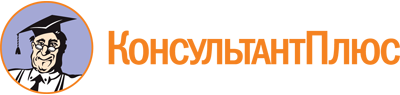 Постановление Правительства Магаданской области от 27.04.2017 N 374-пп
(ред. от 24.03.2020)
"Об утверждении формы и Порядка ведения ведомственного реестра недобросовестных социально ориентированных некоммерческих организаций - получателей субсидий из областного бюджета"Документ предоставлен КонсультантПлюс

www.consultant.ru

Дата сохранения: 03.03.2022
 Список изменяющих документов(в ред. Постановления Правительства Магаданской областиот 24.03.2020 N 190-пп)Номер реестровой записи и дата включения сведений в реестрОснование включения в реестрСведения о социально ориентированных некоммерческих организациях (СОНКО)Сведения о социально ориентированных некоммерческих организациях (СОНКО)Сведения о социально ориентированных некоммерческих организациях (СОНКО)Сведения о социально ориентированных некоммерческих организациях (СОНКО)Сведения о социально ориентированных некоммерческих организациях (СОНКО)Информация о нарушениях, допущенных СОНКОНомер реестровой записи и дата включения сведений в реестрОснование включения в реестрнаименование СОНКОпочтовый адрес (место нахождения)основной государственный регистрационный номер записи о государственной регистрации некоммерческой организации (ОГРН)идентификационный номер налогоплательщика (ИНН)виды деятельности некоммерческой организацииИнформация о нарушениях, допущенных СОНКО12345678Список изменяющих документов(в ред. Постановления Правительства Магаданской областиот 24.03.2020 N 190-пп)